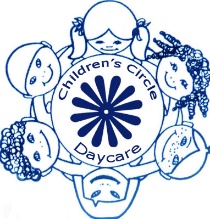 This information sheet will detail how to make sure the daycare transition is easier on you and your child, as well as providing some information about the room.A Little about Our RoomThe Toddler Room has 15 spaces, for children aged from 18 to 30 months (1 1/2 to 2 1/2 years old). The staffing consists of a mix of Early Childhood Educators and Early Childhood Assistants. Children in the Toddler Room are walking and beginning to engage with others in more social ways and our programming is aimed at letting them experience the world around them and making new friends.The Toddler room is the first classroom, on the left after the preschool washroom as you enter the daycare. It is in this room that fond memories begin and the wonderful, strong bonds of friendship are formed; friendships for the children and their parents, creating support in the enriching challenge of raising your children.Easing the Transition to DaycareOften drop-off and pick-up times are difficult for newly-enrolled children and we therefore suggest that your child be given the opportunity to adjust slowly, initially a shorter stay at daycare, for example, between 9:00 a.m. and 4:00 p.m.Your child may react differently to drop-offs and pick-ups each day until your child is familiar with their teachers and their new surroundings.A Typical Day in the Toddler RoomEmergent CurriculumEducators understand individual differences and arrange their room so that children can explore at their own pace. We base our program on Emergent Curriculum planning models using the children’s interests and needs as the main resource. The goal of our planning program is to respond to every child’s interests. Its practice is open-ended and self-directed.Some main skills that are emerging through the Toddler Room are;Parallel Play—Vocabulary—Pretend Play—Sensory/Spatial Exploration— Eating & Dressing 
Walking and Running—Jumping and ClimbingWhat to BringExtra clothing (label all articles with child’s name)Diaper cream1 family photoThe centre provides diapers for the children.Typical Toddler BehavioursShynessBitingPossessionIt is a comfort knowing that the stages your child goes through are quite typical of children in this age group and the Toddler teachers are adept at supporting your child to gain new skills and confidence.Toilet-trainingToilet-training is best done when a child shows interest and some signs of interest are:will sit on the toilet at diaper routine time;the diaper is dry at most diaper routine times;uses words to describe needs.What to bring for your child when toilet-training:Several changes of underwearAt least four sets of pants and socks.Have a Question?The Toddler educators are always here to answer your questions by phone. If you need additional information or support, please contact the director.TimeActivity7:45 a.m. to 8:30 a.m.Morning program8:30 a.m. to 9:30 a.m.Snack and diaper routine9:30 a.m. to 11:00 a.m.Get dressed to go outside, and outside program11:00 a.m. to 11:30 a.m.Continue morning program, and diaper routine11:30 a.m. to 11:45 a.m.Planned learning circle11:45 a.m. to 12:30 p.m.Lunch12:30 p.m. to 2:30 p.m.Sleep time2:30 p.m. to 4:00 p.m.Get dressed to go outside, and outside program4:00 p.m. to 4:30 p.m.Snack, and diaper routine4:30 p.m. to 5:30 p.m.Afternoon program, and tidy-up5:30 p.m. to 5:45 p.m.Quiet activities, home time5:45 p.m.Daycare closed